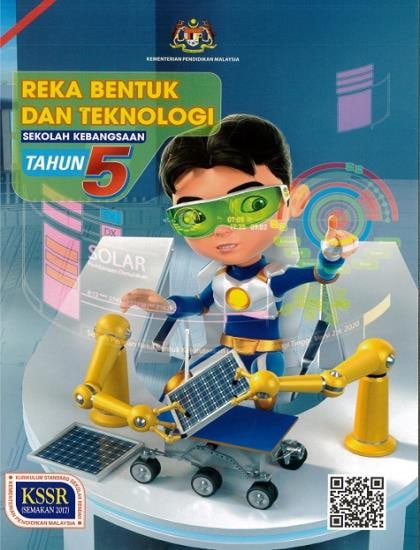 #MEMERLUKAN RPH LENGKAP UNTUK SETAHUN DAN BORANG TRANSIT PBD?#RPH2024/2025 coming soon on FEB 2024.Sila order melalui website (Autosent by EMAIL): https://rphsekolahrendah.com   @ PM: 017- 4991 336 (WhatsApp link: https://wa.me/60174991336 )Rozayus Whatsapp Channel (INFO DISKAUN): https://whatsapp.com/channel/0029VaBMmMlICVfgCkJq7x3n TELEGRAM (FREE RPT & DSKP): https://telegram.me/RPTDSKPSekolahRendahFB Group (FREE RPT): https://www.facebook.com/groups/freerpt/FB Page (Contoh RPH): https://www.facebook.com/RozaYusAcademy/Instagram: https://www.instagram.com/rozayus.academy/ Tiktok: https://www.tiktok.com/@rphrozayus *UP: Diizinkan untuk share tanpa membuang maklumat yang disampaikan oleh Rozayus Academy MINGGU: 1 MINGGU ORIENTASI MINGGU ORIENTASI MINGGU ORIENTASI MINGGU ORIENTASI MINGGU: 2 - 8 MODUL: 4.0 TEKNOLOGI RUMAH TANGGA MODUL: 4.0 TEKNOLOGI RUMAH TANGGA MODUL: 4.0 TEKNOLOGI RUMAH TANGGA MODUL: 4.0 TEKNOLOGI RUMAH TANGGASTANDARD KANDUNGANSTANDARD PEMBELAJARANSTANDARD PRESTASISTANDARD PRESTASICATATANSTANDARD KANDUNGANSTANDARD PEMBELAJARANTAHAP PENGUASAANTAFSIRANCATATAN4.3 ArtikelJahitanMurid boleh:Mengenal pasti jenis mata jahitan tangan pada artikel jahitan.Menerangkan fungsi alatan jahitan.1Menyatakan jenis mata jahitan pada artikel jahitan.Nota:Reka bentuk artikel jahitan yang dihasilkan boleh menggunakan kaedah seperti:jahitan tanganmesin jahitmini hand-held4.3 ArtikelJahitanMurid boleh:Mengenal pasti jenis mata jahitan tangan pada artikel jahitan.Menerangkan fungsi alatan jahitan.2Menerangkan fungsi artikel jahitan dan alatan yang digunakan.Nota:Reka bentuk artikel jahitan yang dihasilkan boleh menggunakan kaedah seperti:jahitan tanganmesin jahitmini hand-heldMelakar reka bentuk artikel jahitan yang akan dihasilkan.Menilai lakaran yang dipilih dan membuat penambahbaikan.Mengira dan membuat anggaran kos bahan bagi menghasilkan artikel jahitan.Menghasilkan artikel jahitan secara sistematik dan menggunakan bahan serta alatan yang sesuai.3Membuat lakaran bermaklumat reka bentuk artikel jahitan.Contoh jenis mata jahitan tangan adalah seperti:o kiaJelujur kasarJelujur haluso sembato silang pangkaho insang pariMurid perlu diingatkan supaya mengamalkan langkah keselamatan dan amalan kerja yang baik sepanjang aktiviti dijalankan.Melakar reka bentuk artikel jahitan yang akan dihasilkan.Menilai lakaran yang dipilih dan membuat penambahbaikan.Mengira dan membuat anggaran kos bahan bagi menghasilkan artikel jahitan.Menghasilkan artikel jahitan secara sistematik dan menggunakan bahan serta alatan yang sesuai.4Menganalisis lakaran dan membuat penambahbaikan.Contoh jenis mata jahitan tangan adalah seperti:o kiaJelujur kasarJelujur haluso sembato silang pangkaho insang pariMurid perlu diingatkan supaya mengamalkan langkah keselamatan dan amalan kerja yang baik sepanjang aktiviti dijalankan.Melakar reka bentuk artikel jahitan yang akan dihasilkan.Menilai lakaran yang dipilih dan membuat penambahbaikan.Mengira dan membuat anggaran kos bahan bagi menghasilkan artikel jahitan.Menghasilkan artikel jahitan secara sistematik dan menggunakan bahan serta alatan yang sesuai.5Menghasilkan artikel jahitan berdasarkan lakaran secara kreatif.Contoh jenis mata jahitan tangan adalah seperti:o kiaJelujur kasarJelujur haluso sembato silang pangkaho insang pariMurid perlu diingatkan supaya mengamalkan langkah keselamatan dan amalan kerja yang baik sepanjang aktiviti dijalankan.Melakar reka bentuk artikel jahitan yang akan dihasilkan.Menilai lakaran yang dipilih dan membuat penambahbaikan.Mengira dan membuat anggaran kos bahan bagi menghasilkan artikel jahitan.Menghasilkan artikel jahitan secara sistematik dan menggunakan bahan serta alatan yang sesuai.6Menghasilkan artikel jahitan yang kreatif, kemas dan boleh dicontohi.Contoh jenis mata jahitan tangan adalah seperti:o kiaJelujur kasarJelujur haluso sembato silang pangkaho insang pariMurid perlu diingatkan supaya mengamalkan langkah keselamatan dan amalan kerja yang baik sepanjang aktiviti dijalankan. MINGGU: 5CUTI PERAYAAN HARI RAYA AIDILFITRICUTI PERAYAAN HARI RAYA AIDILFITRICUTI PERAYAAN HARI RAYA AIDILFITRICUTI PERAYAAN HARI RAYA AIDILFITRIMINGGU: 9 - 10 MODUL: 4.0 TEKNOLOGI RUMAH TANGGA MODUL: 4.0 TEKNOLOGI RUMAH TANGGA MODUL: 4.0 TEKNOLOGI RUMAH TANGGA MODUL: 4.0 TEKNOLOGI RUMAH TANGGASTANDARD KANDUNGANSTANDARD PEMBELAJARANSTANDARD PRESTASISTANDARD PRESTASICATATANSTANDARD KANDUNGANSTANDARD PEMBELAJARANTAHAP PENGUASAANTAFSIRANCATATAN4.3 ArtikelJahitanMembuat pembentangan artikel jahitan yang telah dihasilkan  •	Langkah-langkah menghasilkan artikel jahitan:Menyediakan polaMenyusun atur polaMemindahkan tanda polaLangkah-langkah menghasilkan artikel jahitan:Menyediakan polaMenyusun atur polaMemindahkan tanda polaMenggunting fabrikMencantumCadangan Aktiviti:Menghasilkan artikel jahitan:o sarung telefono sarung power banko aprono keychaino kasut bayio baju binatang peliharaano getah ikat rambuto sarung bekas airMINGGU: 11 MODUL: 5.0 APLIKASI REKA BENTUK TEKNOLOGI KEJURUTERAAN MODUL: 5.0 APLIKASI REKA BENTUK TEKNOLOGI KEJURUTERAAN MODUL: 5.0 APLIKASI REKA BENTUK TEKNOLOGI KEJURUTERAAN MODUL: 5.0 APLIKASI REKA BENTUK TEKNOLOGI KEJURUTERAANSTANDARD KANDUNGANSTANDARD PEMBELAJARANSTANDARD PRESTASISTANDARD PRESTASICATATANSTANDARD KANDUNGANSTANDARD PEMBELAJARANTAHAP PENGUASAANTAFSIRANCATATAN5.1 Reka Bentuk Produk Menggunakan Tenaga Boleh BaharuMurid boleh:Menyatakan takrif dan sumber tenaga boleh baharu.Menerangkan kepentingan tenaga boleh baharu dalam kehidupan.1Menyenaraikan sumber tenaga boleh baharu.Nota:Tenaga boleh baharu ialah tenaga yang dijana daripada sumber semula jadi seperti:cahaya mataharianginairTeknologi tenaga boleh baharu adalah seperti:tenaga solarhidroelektrikLakaran perlu dibuat secara individu dan produk boleh dihasilkan secara individu atau kumpulan.Komponen yang digunakan seperti sel solar, motor, gear, bateri, mentol, LED, pemegang bateri, wayar dan suis.5.1 Reka Bentuk Produk Menggunakan Tenaga Boleh BaharuMurid boleh:Menyatakan takrif dan sumber tenaga boleh baharu.Menerangkan kepentingan tenaga boleh baharu dalam kehidupan.2Membincangkan kepentingan tenaga boleh baharu dalam kehidupan.Nota:Tenaga boleh baharu ialah tenaga yang dijana daripada sumber semula jadi seperti:cahaya mataharianginairTeknologi tenaga boleh baharu adalah seperti:tenaga solarhidroelektrikLakaran perlu dibuat secara individu dan produk boleh dihasilkan secara individu atau kumpulan.Komponen yang digunakan seperti sel solar, motor, gear, bateri, mentol, LED, pemegang bateri, wayar dan suis.5.1 Reka Bentuk Produk Menggunakan Tenaga Boleh BaharuMurid boleh:Menyatakan takrif dan sumber tenaga boleh baharu.Menerangkan kepentingan tenaga boleh baharu dalam kehidupan.3Menghasilkan lakaran bermaklumat reka bentuk produk yang akan dihasilkan.Nota:Tenaga boleh baharu ialah tenaga yang dijana daripada sumber semula jadi seperti:cahaya mataharianginairTeknologi tenaga boleh baharu adalah seperti:tenaga solarhidroelektrikLakaran perlu dibuat secara individu dan produk boleh dihasilkan secara individu atau kumpulan.Komponen yang digunakan seperti sel solar, motor, gear, bateri, mentol, LED, pemegang bateri, wayar dan suis.4Menganalisis lakaran dan membuat penambahbaikan.Nota:Tenaga boleh baharu ialah tenaga yang dijana daripada sumber semula jadi seperti:cahaya mataharianginairTeknologi tenaga boleh baharu adalah seperti:tenaga solarhidroelektrikLakaran perlu dibuat secara individu dan produk boleh dihasilkan secara individu atau kumpulan.Komponen yang digunakan seperti sel solar, motor, gear, bateri, mentol, LED, pemegang bateri, wayar dan suis.Menghasilkan produk menggunakan tenaga boleh baharu berdasarkan lakaran secara kreatif.Nota:Tenaga boleh baharu ialah tenaga yang dijana daripada sumber semula jadi seperti:cahaya mataharianginairTeknologi tenaga boleh baharu adalah seperti:tenaga solarhidroelektrikLakaran perlu dibuat secara individu dan produk boleh dihasilkan secara individu atau kumpulan.Komponen yang digunakan seperti sel solar, motor, gear, bateri, mentol, LED, pemegang bateri, wayar dan suis.5Menghasilkan produk menggunakan tenaga boleh baharu berdasarkan lakaran secara kreatif.Nota:Tenaga boleh baharu ialah tenaga yang dijana daripada sumber semula jadi seperti:cahaya mataharianginairTeknologi tenaga boleh baharu adalah seperti:tenaga solarhidroelektrikLakaran perlu dibuat secara individu dan produk boleh dihasilkan secara individu atau kumpulan.Komponen yang digunakan seperti sel solar, motor, gear, bateri, mentol, LED, pemegang bateri, wayar dan suis.Membuat persembahan produk yang dihasilkan secara kreatif, kemas dan boleh dicontohi.Nota:Tenaga boleh baharu ialah tenaga yang dijana daripada sumber semula jadi seperti:cahaya mataharianginairTeknologi tenaga boleh baharu adalah seperti:tenaga solarhidroelektrikLakaran perlu dibuat secara individu dan produk boleh dihasilkan secara individu atau kumpulan.Komponen yang digunakan seperti sel solar, motor, gear, bateri, mentol, LED, pemegang bateri, wayar dan suis.6Membuat persembahan produk yang dihasilkan secara kreatif, kemas dan boleh dicontohi.Nota:Tenaga boleh baharu ialah tenaga yang dijana daripada sumber semula jadi seperti:cahaya mataharianginairTeknologi tenaga boleh baharu adalah seperti:tenaga solarhidroelektrikLakaran perlu dibuat secara individu dan produk boleh dihasilkan secara individu atau kumpulan.Komponen yang digunakan seperti sel solar, motor, gear, bateri, mentol, LED, pemegang bateri, wayar dan suis.CUTI PENGGAL 1, SESI 2024/2025KUMPULAN A: 24.05.2024 - 02.06.2024, KUMPULAN B: 25.05.2024 - 02.06.2024CUTI PENGGAL 1, SESI 2024/2025KUMPULAN A: 24.05.2024 - 02.06.2024, KUMPULAN B: 25.05.2024 - 02.06.2024CUTI PENGGAL 1, SESI 2024/2025KUMPULAN A: 24.05.2024 - 02.06.2024, KUMPULAN B: 25.05.2024 - 02.06.2024CUTI PENGGAL 1, SESI 2024/2025KUMPULAN A: 24.05.2024 - 02.06.2024, KUMPULAN B: 25.05.2024 - 02.06.2024CUTI PENGGAL 1, SESI 2024/2025KUMPULAN A: 24.05.2024 - 02.06.2024, KUMPULAN B: 25.05.2024 - 02.06.2024MINGGU: 12 MODUL: 5.0 APLIKASI REKA BENTUK TEKNOLOGI KEJURUTERAAN MODUL: 5.0 APLIKASI REKA BENTUK TEKNOLOGI KEJURUTERAAN MODUL: 5.0 APLIKASI REKA BENTUK TEKNOLOGI KEJURUTERAAN MODUL: 5.0 APLIKASI REKA BENTUK TEKNOLOGI KEJURUTERAANSTANDARD KANDUNGANSTANDARD PEMBELAJARANSTANDARD PRESTASISTANDARD PRESTASICATATANSTANDARD KANDUNGANSTANDARD PEMBELAJARANTAHAP PENGUASAANTAFSIRANCATATAN5.1    Reka Bentuk Produk Menggunakan Tenaga Boleh BaharuMurid boleh:Melakar reka bentuk produkyang menggunakan tenaga boleh baharu.1Menyenaraikan sumber tenaga boleh baharu.Nota:Tenaga boleh baharu ialah tenaga yang dijana daripada sumber semula jadi seperti:cahaya mataharianginairTeknologi tenaga boleh baharu adalah seperti:tenaga solarhidroelektrikLakaran perlu dibuat secara individu dan produk boleh dihasilkan secara individu atau kumpulan.Komponen yang digunakan seperti sel solar, motor, gear, bateri, mentol, LED, pemegang bateri, wayar dan suis.5.1    Reka Bentuk Produk Menggunakan Tenaga Boleh BaharuMurid boleh:Melakar reka bentuk produkyang menggunakan tenaga boleh baharu.2Membincangkan kepentingan tenaga boleh baharu dalam kehidupan.Nota:Tenaga boleh baharu ialah tenaga yang dijana daripada sumber semula jadi seperti:cahaya mataharianginairTeknologi tenaga boleh baharu adalah seperti:tenaga solarhidroelektrikLakaran perlu dibuat secara individu dan produk boleh dihasilkan secara individu atau kumpulan.Komponen yang digunakan seperti sel solar, motor, gear, bateri, mentol, LED, pemegang bateri, wayar dan suis.5.1    Reka Bentuk Produk Menggunakan Tenaga Boleh BaharuMurid boleh:Melakar reka bentuk produkyang menggunakan tenaga boleh baharu.3Menghasilkan lakaran bermaklumat reka bentuk produk yang akan dihasilkan.Nota:Tenaga boleh baharu ialah tenaga yang dijana daripada sumber semula jadi seperti:cahaya mataharianginairTeknologi tenaga boleh baharu adalah seperti:tenaga solarhidroelektrikLakaran perlu dibuat secara individu dan produk boleh dihasilkan secara individu atau kumpulan.Komponen yang digunakan seperti sel solar, motor, gear, bateri, mentol, LED, pemegang bateri, wayar dan suis.4Menganalisis lakaran dan membuat penambahbaikan.Nota:Tenaga boleh baharu ialah tenaga yang dijana daripada sumber semula jadi seperti:cahaya mataharianginairTeknologi tenaga boleh baharu adalah seperti:tenaga solarhidroelektrikLakaran perlu dibuat secara individu dan produk boleh dihasilkan secara individu atau kumpulan.Komponen yang digunakan seperti sel solar, motor, gear, bateri, mentol, LED, pemegang bateri, wayar dan suis.Menghasilkan produk menggunakan tenaga boleh baharu berdasarkan lakaran secara kreatif.Nota:Tenaga boleh baharu ialah tenaga yang dijana daripada sumber semula jadi seperti:cahaya mataharianginairTeknologi tenaga boleh baharu adalah seperti:tenaga solarhidroelektrikLakaran perlu dibuat secara individu dan produk boleh dihasilkan secara individu atau kumpulan.Komponen yang digunakan seperti sel solar, motor, gear, bateri, mentol, LED, pemegang bateri, wayar dan suis.5Menghasilkan produk menggunakan tenaga boleh baharu berdasarkan lakaran secara kreatif.Nota:Tenaga boleh baharu ialah tenaga yang dijana daripada sumber semula jadi seperti:cahaya mataharianginairTeknologi tenaga boleh baharu adalah seperti:tenaga solarhidroelektrikLakaran perlu dibuat secara individu dan produk boleh dihasilkan secara individu atau kumpulan.Komponen yang digunakan seperti sel solar, motor, gear, bateri, mentol, LED, pemegang bateri, wayar dan suis.Membuat persembahan produk yang dihasilkan secara kreatif, kemas dan boleh dicontohi.Nota:Tenaga boleh baharu ialah tenaga yang dijana daripada sumber semula jadi seperti:cahaya mataharianginairTeknologi tenaga boleh baharu adalah seperti:tenaga solarhidroelektrikLakaran perlu dibuat secara individu dan produk boleh dihasilkan secara individu atau kumpulan.Komponen yang digunakan seperti sel solar, motor, gear, bateri, mentol, LED, pemegang bateri, wayar dan suis.6Membuat persembahan produk yang dihasilkan secara kreatif, kemas dan boleh dicontohi.Nota:Tenaga boleh baharu ialah tenaga yang dijana daripada sumber semula jadi seperti:cahaya mataharianginairTeknologi tenaga boleh baharu adalah seperti:tenaga solarhidroelektrikLakaran perlu dibuat secara individu dan produk boleh dihasilkan secara individu atau kumpulan.Komponen yang digunakan seperti sel solar, motor, gear, bateri, mentol, LED, pemegang bateri, wayar dan suis.MINGGU: 13 - 18 MODUL: 5.0 APLIKASI REKA BENTUK TEKNOLOGI KEJURUTERAAN MODUL: 5.0 APLIKASI REKA BENTUK TEKNOLOGI KEJURUTERAAN MODUL: 5.0 APLIKASI REKA BENTUK TEKNOLOGI KEJURUTERAAN MODUL: 5.0 APLIKASI REKA BENTUK TEKNOLOGI KEJURUTERAANSTANDARD KANDUNGANSTANDARD PEMBELAJARANSTANDARD PRESTASISTANDARD PRESTASICATATANSTANDARD KANDUNGANSTANDARD PEMBELAJARANTAHAP PENGUASAANTAFSIRANCATATAN5.1    Reka Bentuk  Produk Menggunakan Tenaga Boleh Baharu5.1.4 Menilai lakaran yang dipilih dan membuat penambahbaikan.5.1.5 Menerangkan peralatan dan bahan yang akan digunakan untuk menghasilkan produk yang menggunakan tenaga boleh baharu.5.1.6 Mengira dan membuat anggaran kos bahan bagi produk yang akan dihasilkan.5.1.7 Membina produk yang menggunakan tenaga boleh baharu berdasarkan lakaran.5.1.8 Membentangkan produk yang menggunakan tenaga boleh baharu yang dihasilkan.Murid perlu diingatkan supaya mengamalkan langkah keselamatan dan amalan kerja yang baik sepanjang aktiviti   dijalankan.Cadangan Produk:Model rumah yang menggunakan tenaga boleh baharu seperti kincir angin, kincir air, tenaga solar.Model kenderaan seperti kereta solar dan kereta elektrik.MINGGU: 19 - 23 MODUL: 6.0 REKA BENTUK PENGATURCARAAN MODUL: 6.0 REKA BENTUK PENGATURCARAAN MODUL: 6.0 REKA BENTUK PENGATURCARAAN MODUL: 6.0 REKA BENTUK PENGATURCARAANSTANDARD KANDUNGANSTANDARD PEMBELAJARANSTANDARD PRESTASISTANDARD PRESTASICATATANSTANDARD KANDUNGANSTANDARD PEMBELAJARANTAHAP PENGUASAANTAFSIRANCATATAN6.3 Asas Reka Bentuk PengaturcaraanMurid boleh:Menyatakan struktur kawalan pilihan dan ulangan dalam pengaturcaraan.Menghuraikan struktur kawalan pilihan dan ulangan dalam algoritma.Membezakan struktur kawalan jujukan, pilihan dan ulangan melalui algoritma dengan kaedah pseudokod dan carta alir.Menjana idea dalam bentuk pseudokod atau carta alir berdasarkan situasi yang diberikan.Menilai pseudokod atau carta alir yang dihasilkan untuk mengesan ralat.Membuat pembentangan hasil yang telah ditambahbaik.1Menyatakan definisi struktur kawalan pilihan dan ulangan yang betul dan relevan.Contoh situasi:Membeli air di mesin layan diri.Membuat simpanan wang ke dalam bank.Menanam anak pokok di dalam bekas tanaman.6.3 Asas Reka Bentuk PengaturcaraanMurid boleh:Menyatakan struktur kawalan pilihan dan ulangan dalam pengaturcaraan.Menghuraikan struktur kawalan pilihan dan ulangan dalam algoritma.Membezakan struktur kawalan jujukan, pilihan dan ulangan melalui algoritma dengan kaedah pseudokod dan carta alir.Menjana idea dalam bentuk pseudokod atau carta alir berdasarkan situasi yang diberikan.Menilai pseudokod atau carta alir yang dihasilkan untuk mengesan ralat.Membuat pembentangan hasil yang telah ditambahbaik.2Menerangkan struktur kawalan pilihan dan ulangan.Contoh situasi:Membeli air di mesin layan diri.Membuat simpanan wang ke dalam bank.Menanam anak pokok di dalam bekas tanaman.6.3 Asas Reka Bentuk PengaturcaraanMurid boleh:Menyatakan struktur kawalan pilihan dan ulangan dalam pengaturcaraan.Menghuraikan struktur kawalan pilihan dan ulangan dalam algoritma.Membezakan struktur kawalan jujukan, pilihan dan ulangan melalui algoritma dengan kaedah pseudokod dan carta alir.Menjana idea dalam bentuk pseudokod atau carta alir berdasarkan situasi yang diberikan.Menilai pseudokod atau carta alir yang dihasilkan untuk mengesan ralat.Membuat pembentangan hasil yang telah ditambahbaik.3Membezakan pseudokod dan carta alir struktur kawalan jujukan, pilihan dan ulangan.Contoh situasi:Membeli air di mesin layan diri.Membuat simpanan wang ke dalam bank.Menanam anak pokok di dalam bekas tanaman.6.3 Asas Reka Bentuk PengaturcaraanMurid boleh:Menyatakan struktur kawalan pilihan dan ulangan dalam pengaturcaraan.Menghuraikan struktur kawalan pilihan dan ulangan dalam algoritma.Membezakan struktur kawalan jujukan, pilihan dan ulangan melalui algoritma dengan kaedah pseudokod dan carta alir.Menjana idea dalam bentuk pseudokod atau carta alir berdasarkan situasi yang diberikan.Menilai pseudokod atau carta alir yang dihasilkan untuk mengesan ralat.Membuat pembentangan hasil yang telah ditambahbaik.4Menghasilkan pseudokod atau carta alir struktur kawalan pilihan dan ulangan berdasarkan situasi.Contoh situasi:Membeli air di mesin layan diri.Membuat simpanan wang ke dalam bank.Menanam anak pokok di dalam bekas tanaman.6.3 Asas Reka Bentuk PengaturcaraanMurid boleh:Menyatakan struktur kawalan pilihan dan ulangan dalam pengaturcaraan.Menghuraikan struktur kawalan pilihan dan ulangan dalam algoritma.Membezakan struktur kawalan jujukan, pilihan dan ulangan melalui algoritma dengan kaedah pseudokod dan carta alir.Menjana idea dalam bentuk pseudokod atau carta alir berdasarkan situasi yang diberikan.Menilai pseudokod atau carta alir yang dihasilkan untuk mengesan ralat.Membuat pembentangan hasil yang telah ditambahbaik.5Menganalisis pseudokod atau carta alir untuk ditambahbaik.Contoh situasi:Membeli air di mesin layan diri.Membuat simpanan wang ke dalam bank.Menanam anak pokok di dalam bekas tanaman.6.3 Asas Reka Bentuk PengaturcaraanMurid boleh:Menyatakan struktur kawalan pilihan dan ulangan dalam pengaturcaraan.Menghuraikan struktur kawalan pilihan dan ulangan dalam algoritma.Membezakan struktur kawalan jujukan, pilihan dan ulangan melalui algoritma dengan kaedah pseudokod dan carta alir.Menjana idea dalam bentuk pseudokod atau carta alir berdasarkan situasi yang diberikan.Menilai pseudokod atau carta alir yang dihasilkan untuk mengesan ralat.Membuat pembentangan hasil yang telah ditambahbaik.6Menghasilkan pseudokod atau carta alir yang telah ditambahbaik dan membuat pembentangan dengan sikap yang positifdan boleh dicontohi.Contoh situasi:Membeli air di mesin layan diri.Membuat simpanan wang ke dalam bank.Menanam anak pokok di dalam bekas tanaman.MINGGU: 24 - 26 MODUL: 6.0 REKA BENTUK PENGATURCARAAN MODUL: 6.0 REKA BENTUK PENGATURCARAAN MODUL: 6.0 REKA BENTUK PENGATURCARAAN MODUL: 6.0 REKA BENTUK PENGATURCARAANSTANDARD KANDUNGANSTANDARD PEMBELAJARANSTANDARD PRESTASISTANDARD PRESTASICATATANSTANDARD KANDUNGANSTANDARD PEMBELAJARANTAHAP PENGUASAANTAFSIRANCATATAN6.4 Pembangunan Atur Cara Dalam MikropengawalMurid boleh:Nota:6.4 Pembangunan Atur Cara Dalam MikropengawalMengenal pasti fitur-fitur pada antara muka perisian pengaturcaraan.Menghuraikan perkakasan yang akan digunakan bersama perisian pengaturcaraan.Menghasilkan carta alir kawalan perkakasan yang mengeluarkan cahaya, bunyi dan pergerakan.Membina atur cara yang dikehendaki berpandukan carta alir yang dibuat.1Menyatakan fitur-fitur pada antara muka perisian pengaturcaraan.Alat yang berfungsi untuk mengawal perkakasan dikenali sebagai mikropengawal.6.4 Pembangunan Atur Cara Dalam MikropengawalMengenal pasti fitur-fitur pada antara muka perisian pengaturcaraan.Menghuraikan perkakasan yang akan digunakan bersama perisian pengaturcaraan.Menghasilkan carta alir kawalan perkakasan yang mengeluarkan cahaya, bunyi dan pergerakan.Membina atur cara yang dikehendaki berpandukan carta alir yang dibuat.2Menerangkan fungsi semua perkakasan yang digunakan bersama perisian pengaturcaraan.Contoh perkakasan yang digunakan bersama mikropengawal ialah soket, wayar, diod pemancar cahaya (LED), pembaz dan motor.Membuat simulasi pada atur cara yang telah dibina.6.4 Pembangunan Atur Cara Dalam MikropengawalMengenal pasti fitur-fitur pada antara muka perisian pengaturcaraan.Menghuraikan perkakasan yang akan digunakan bersama perisian pengaturcaraan.Menghasilkan carta alir kawalan perkakasan yang mengeluarkan cahaya, bunyi dan pergerakan.Membina atur cara yang dikehendaki berpandukan carta alir yang dibuat.3Menghasilkan atur cara berpandukan carta alir yang telah dibuat.Contoh perkakasan yang digunakan bersama mikropengawal ialah soket, wayar, diod pemancar cahaya (LED), pembaz dan motor.Membuat simulasi pada atur cara yang telah dibina.6.4 Pembangunan Atur Cara Dalam MikropengawalMengenal pasti fitur-fitur pada antara muka perisian pengaturcaraan.Menghuraikan perkakasan yang akan digunakan bersama perisian pengaturcaraan.Menghasilkan carta alir kawalan perkakasan yang mengeluarkan cahaya, bunyi dan pergerakan.Membina atur cara yang dikehendaki berpandukan carta alir yang dibuat.4Menganalisis atur cara dan sambungan perkakasan yang telahdibuat.Cadangan Aktiviti:Penyambungan perkakasan produk menggunakan breadboard.Menghasilkan pintu palang keselamatan.Menghasilkan kipas pintar.CUTI PENGGAL 2, SESI 2024/2025KUMPULAN A: 13.09.2024 - 21.09.2024, KUMPULAN B: 14.09.2024 - 22.09.2024CUTI PENGGAL 2, SESI 2024/2025KUMPULAN A: 13.09.2024 - 21.09.2024, KUMPULAN B: 14.09.2024 - 22.09.2024CUTI PENGGAL 2, SESI 2024/2025KUMPULAN A: 13.09.2024 - 21.09.2024, KUMPULAN B: 14.09.2024 - 22.09.2024CUTI PENGGAL 2, SESI 2024/2025KUMPULAN A: 13.09.2024 - 21.09.2024, KUMPULAN B: 14.09.2024 - 22.09.2024CUTI PENGGAL 2, SESI 2024/2025KUMPULAN A: 13.09.2024 - 21.09.2024, KUMPULAN B: 14.09.2024 - 22.09.2024MINGGU: 27 - 33 MODUL: 6.0 REKA BENTUK PENGATURCARAAN MODUL: 6.0 REKA BENTUK PENGATURCARAAN MODUL: 6.0 REKA BENTUK PENGATURCARAAN MODUL: 6.0 REKA BENTUK PENGATURCARAANSTANDARD KANDUNGANSTANDARD PEMBELAJARANSTANDARD PRESTASISTANDARD PRESTASICATATANSTANDARD KANDUNGANSTANDARD PEMBELAJARANTAHAP PENGUASAANTAFSIRANCATATAN6.4 Pembangunan Atur Cara Dalam MikropengawalMurid boleh:1Menyatakan fitur-fitur pada antara muka perisian pengaturcaraan.Nota:6.4 Pembangunan Atur Cara Dalam MikropengawalMembina atur cara yang   dikehendaki berpandukan carta alir yang dibuat.Menghasilkan sambungan perkakasan yang mengeluarkan cahaya, bunyi dan pergerakan.Memindahkan atur cara yang telah dibina pada perkakasan dan menguji kefungsiannya.Membentangkan atur cara yang telah dihasilkan.1Menyatakan fitur-fitur pada antara muka perisian pengaturcaraan.Alat yang berfungsi untuk mengawal perkakasan dikenali sebagai mikropengawal.6.4 Pembangunan Atur Cara Dalam MikropengawalMembina atur cara yang   dikehendaki berpandukan carta alir yang dibuat.Menghasilkan sambungan perkakasan yang mengeluarkan cahaya, bunyi dan pergerakan.Memindahkan atur cara yang telah dibina pada perkakasan dan menguji kefungsiannya.Membentangkan atur cara yang telah dihasilkan.2Menerangkan fungsi semua perkakasan yang digunakan bersama perisian pengaturcaraan.Contoh perkakasan yang digunakan bersama mikropengawal ialah soket, wayar, diod pemancar cahaya (LED), pembaz dan motor.Membuat simulasi pada atur cara yang telah dibina.6.4 Pembangunan Atur Cara Dalam MikropengawalMembina atur cara yang   dikehendaki berpandukan carta alir yang dibuat.Menghasilkan sambungan perkakasan yang mengeluarkan cahaya, bunyi dan pergerakan.Memindahkan atur cara yang telah dibina pada perkakasan dan menguji kefungsiannya.Membentangkan atur cara yang telah dihasilkan.3Menghasilkan atur cara berpandukan carta alir yang telah dibuat.Contoh perkakasan yang digunakan bersama mikropengawal ialah soket, wayar, diod pemancar cahaya (LED), pembaz dan motor.Membuat simulasi pada atur cara yang telah dibina.6.4 Pembangunan Atur Cara Dalam MikropengawalMembina atur cara yang   dikehendaki berpandukan carta alir yang dibuat.Menghasilkan sambungan perkakasan yang mengeluarkan cahaya, bunyi dan pergerakan.Memindahkan atur cara yang telah dibina pada perkakasan dan menguji kefungsiannya.Membentangkan atur cara yang telah dihasilkan.4Menganalisis atur cara dan sambungan perkakasan yang telah dibuat.Cadangan Aktiviti:Penyambungan perkakasan produk menggunakan breadboard.Menghasilkan pintu palang keselamatan.Menghasilkan kipas pintar.6.4 Pembangunan Atur Cara Dalam MikropengawalMembina atur cara yang   dikehendaki berpandukan carta alir yang dibuat.Menghasilkan sambungan perkakasan yang mengeluarkan cahaya, bunyi dan pergerakan.Memindahkan atur cara yang telah dibina pada perkakasan dan menguji kefungsiannya.Membentangkan atur cara yang telah dihasilkan.5Menilai atur cara dan sambungan perkakasan yang dihasilkan.Cadangan Aktiviti:Penyambungan perkakasan produk menggunakan breadboard.Menghasilkan pintu palang keselamatan.Menghasilkan kipas pintar.6.4 Pembangunan Atur Cara Dalam MikropengawalMembina atur cara yang   dikehendaki berpandukan carta alir yang dibuat.Menghasilkan sambungan perkakasan yang mengeluarkan cahaya, bunyi dan pergerakan.Memindahkan atur cara yang telah dibina pada perkakasan dan menguji kefungsiannya.Membentangkan atur cara yang telah dihasilkan.6Menghasilkan produk yang kreatif dan boleh dicontohi.Cadangan Aktiviti:Penyambungan perkakasan produk menggunakan breadboard.Menghasilkan pintu palang keselamatan.Menghasilkan kipas pintar.MINGGU: 34- 39 MODUL: 7.0 TEKNOLOGI PERTANIAN MODUL: 7.0 TEKNOLOGI PERTANIAN MODUL: 7.0 TEKNOLOGI PERTANIAN MODUL: 7.0 TEKNOLOGI PERTANIANSTANDARD KANDUNGANSTANDARD PEMBELAJARANSTANDARD PRESTASISTANDARD PRESTASICATATANSTANDARD KANDUNGANSTANDARD PEMBELAJARANTAHAP PENGUASAANTAFSIRANCATATAN7.1    Reka Bentuk Teknologi Pertanian BandarMurid boleh:7.1.1	Menerangkan maksud pertanian bandar.1Menyatakan maksud pertanian bandar.Nota:Pertanian bandar berkaitan ruang yang ada dan bahan atau alatan yang digunakan.Medium penanaman secara takungan:partikel kapilari seperti bebola air (waterball) atau tempurung kelapa sawit.Medium tanaman yang digunakan adalah seperti peatmoss, vermiculite dan perliteAktiviti penanaman secara takungan boleh dilakukan di luar waktu PdP atau pun melalui kelab.Murid perlu diingatkan supaya mengamalkan langkah keselamatan danamalan kerja yang baik sepanjang aktiviti dijalankan.7.1    Reka Bentuk Teknologi Pertanian BandarMurid boleh:7.1.1	Menerangkan maksud pertanian bandar.Nota:Pertanian bandar berkaitan ruang yang ada dan bahan atau alatan yang digunakan.Medium penanaman secara takungan:partikel kapilari seperti bebola air (waterball) atau tempurung kelapa sawit.Medium tanaman yang digunakan adalah seperti peatmoss, vermiculite dan perliteAktiviti penanaman secara takungan boleh dilakukan di luar waktu PdP atau pun melalui kelab.Murid perlu diingatkan supaya mengamalkan langkah keselamatan danamalan kerja yang baik sepanjang aktiviti dijalankan.7.1.2	Menjelaskan sistem penanaman secara takungan dalam pertanian bandar.2Menerangkan sistem penanaman secara takungan.Nota:Pertanian bandar berkaitan ruang yang ada dan bahan atau alatan yang digunakan.Medium penanaman secara takungan:partikel kapilari seperti bebola air (waterball) atau tempurung kelapa sawit.Medium tanaman yang digunakan adalah seperti peatmoss, vermiculite dan perliteAktiviti penanaman secara takungan boleh dilakukan di luar waktu PdP atau pun melalui kelab.Murid perlu diingatkan supaya mengamalkan langkah keselamatan danamalan kerja yang baik sepanjang aktiviti dijalankan.Melakar reka bentuk sistem penanaman secara takungan yang dipilih.Menilai lakaran yang dipilih untuk membuat penambahbaikan.3Membuat lakaran bermaklumat reka bentuk sistem penanaman secara takungan.Nota:Pertanian bandar berkaitan ruang yang ada dan bahan atau alatan yang digunakan.Medium penanaman secara takungan:partikel kapilari seperti bebola air (waterball) atau tempurung kelapa sawit.Medium tanaman yang digunakan adalah seperti peatmoss, vermiculite dan perliteAktiviti penanaman secara takungan boleh dilakukan di luar waktu PdP atau pun melalui kelab.Murid perlu diingatkan supaya mengamalkan langkah keselamatan danamalan kerja yang baik sepanjang aktiviti dijalankan.Melakar reka bentuk sistem penanaman secara takungan yang dipilih.Menilai lakaran yang dipilih untuk membuat penambahbaikan.4Menganalisis lakaran dan membuat penambahbaikan.Nota:Pertanian bandar berkaitan ruang yang ada dan bahan atau alatan yang digunakan.Medium penanaman secara takungan:partikel kapilari seperti bebola air (waterball) atau tempurung kelapa sawit.Medium tanaman yang digunakan adalah seperti peatmoss, vermiculite dan perliteAktiviti penanaman secara takungan boleh dilakukan di luar waktu PdP atau pun melalui kelab.Murid perlu diingatkan supaya mengamalkan langkah keselamatan danamalan kerja yang baik sepanjang aktiviti dijalankan.7.1.5	Memilih peralatan, perkakasan dan medium penanaman untuk menghasilkan reka bentuk sistem penanaman secara takungan.5Menghasilkan reka bentuk sistem penanaman secara takungan berdasarkan lakaran secara kreatif.Nota:Pertanian bandar berkaitan ruang yang ada dan bahan atau alatan yang digunakan.Medium penanaman secara takungan:partikel kapilari seperti bebola air (waterball) atau tempurung kelapa sawit.Medium tanaman yang digunakan adalah seperti peatmoss, vermiculite dan perliteAktiviti penanaman secara takungan boleh dilakukan di luar waktu PdP atau pun melalui kelab.Murid perlu diingatkan supaya mengamalkan langkah keselamatan danamalan kerja yang baik sepanjang aktiviti dijalankan.7.1.5	Memilih peralatan, perkakasan dan medium penanaman untuk menghasilkan reka bentuk sistem penanaman secara takungan.Nota:Pertanian bandar berkaitan ruang yang ada dan bahan atau alatan yang digunakan.Medium penanaman secara takungan:partikel kapilari seperti bebola air (waterball) atau tempurung kelapa sawit.Medium tanaman yang digunakan adalah seperti peatmoss, vermiculite dan perliteAktiviti penanaman secara takungan boleh dilakukan di luar waktu PdP atau pun melalui kelab.Murid perlu diingatkan supaya mengamalkan langkah keselamatan danamalan kerja yang baik sepanjang aktiviti dijalankan.7.1.6	Menghasilkan reka bentuk sistem penanaman secara takungan berdasarkan lakaran yang dipilih.6Menghasilkan sistem penanaman secara takungan berdasarkan lakaran dengan kreatif, kemas dan boleh dicontohi.Nota:Pertanian bandar berkaitan ruang yang ada dan bahan atau alatan yang digunakan.Medium penanaman secara takungan:partikel kapilari seperti bebola air (waterball) atau tempurung kelapa sawit.Medium tanaman yang digunakan adalah seperti peatmoss, vermiculite dan perliteAktiviti penanaman secara takungan boleh dilakukan di luar waktu PdP atau pun melalui kelab.Murid perlu diingatkan supaya mengamalkan langkah keselamatan danamalan kerja yang baik sepanjang aktiviti dijalankan.CUTI PENGGAL 3, SESI 2024/2025KUMPULAN A: 20.12.2024 -28.12.2024, KUMPULAN B: 21.12.2024 -29.12.2024CUTI PENGGAL 3, SESI 2024/2025KUMPULAN A: 20.12.2024 -28.12.2024, KUMPULAN B: 21.12.2024 -29.12.202440PENTAKSIRAN AKHIR TAHUN41-42PENGURUSAN AKHIR TAHUNCUTI AKHIR PERSEKOLAHAN SESI 2024/2025 KUMPULAN A: 17.01.2025 - 15.02.2025, KUMPULAN B: 18.01.2025 - 16.02.2025CUTI AKHIR PERSEKOLAHAN SESI 2024/2025 KUMPULAN A: 17.01.2025 - 15.02.2025, KUMPULAN B: 18.01.2025 - 16.02.2025